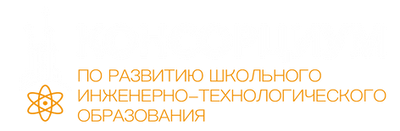                                                                                                    УТВЕРЖДАЮ:                                                                                                    Президент Консорциума                                                                                                   ______________ В.В. Князева                                                                                                   «____» ______________2022 г.ПЛАН РАБОТЫКОНСОРЦИУМА ПО РАЗВИТИЮШКОЛЬНОГО ИНЖЕНЕРНО-ТЕХНОЛОГИЧЕСКОГО ОБРАЗОВАНИЯ В РФ на октябрь 2022-2023 учебный год                                                                                                   УТВЕРЖДАЮ:                                                                                                    Президент Консорциума                                                                                                   ______________ В.В. Князева                                                                                                   «____» ______________2022 г.КОМПЛЕКСНЫЙ ПЛАН РАБОТЫКОНСОРЦИУМА ПО РАЗВИТИЮШКОЛЬНОГО ИНЖЕНЕРНО-ТЕХНОЛОГИЧЕСКОГО ОБРАЗОВАНИЯ В РФ на ноябрь 2022-2023 учебного года                                                                                                   УТВЕРЖДАЮ:                                                                                                    Президент Консорциума                                                                                                   ______________ В.В. Князева                                                                                                   «____» ______________2022 г.ПЛАН РАБОТЫКОНСОРЦИУМА ПО РАЗВИТИЮШКОЛЬНОГО ИНЖЕНЕРНО-ТЕХНОЛОГИЧЕСКОГО ОБРАЗОВАНИЯ В РФ на декабрь 2022-2023 учебный год№ П/ПНАИМЕНОВАНИЕ  ДАТАУЧАСТНИКИ ОТВЕТСТВЕННЫЕ(место проведения)Ссылка на регистрацию слушателей/подача заявокСсылка на положениеДИССЕМИНАЦИЯ ИННОВАЦИОННОГО ПЕДАГОГИЧЕСКОГО ОПЫТА(в режиме видеоконференцсвязи)ДИССЕМИНАЦИЯ ИННОВАЦИОННОГО ПЕДАГОГИЧЕСКОГО ОПЫТА(в режиме видеоконференцсвязи)ДИССЕМИНАЦИЯ ИННОВАЦИОННОГО ПЕДАГОГИЧЕСКОГО ОПЫТА(в режиме видеоконференцсвязи)ДИССЕМИНАЦИЯ ИННОВАЦИОННОГО ПЕДАГОГИЧЕСКОГО ОПЫТА(в режиме видеоконференцсвязи)ДИССЕМИНАЦИЯ ИННОВАЦИОННОГО ПЕДАГОГИЧЕСКОГО ОПЫТА(в режиме видеоконференцсвязи)ДИССЕМИНАЦИЯ ИННОВАЦИОННОГО ПЕДАГОГИЧЕСКОГО ОПЫТА(в режиме видеоконференцсвязи)ДИССЕМИНАЦИЯ ИННОВАЦИОННОГО ПЕДАГОГИЧЕСКОГО ОПЫТА(в режиме видеоконференцсвязи)Практико-ориентированный вебинар «Инженерное образование - поколение будущего»04.10.22Учителя начальных классов, методистыМАОУ "Лицей №146 "Ресурс"https://forms.yandex.ru/cloud/63242b86eac0086930cf030b/ Практико-ориентированный вебинар «Формирование исследовательских компетенций юных инженеров через проектно-исследовательскую деятельность»18.10.22Учителя-предметники, педагоги допобразования, методисты, наставникиМАОУ "Лицей №10" г. Советскаhttps://forms.yandex.ru/cloud/63242d3bba2c96ba56ec34ee/ Практико-ориентированный вебинар «Использование цифровых технологий в школьном инженерном образовании: передовой опыт»25.10.22Учителя-предметники, педагоги допобразования, методистыМАОУ гимназия № 32 г. Калининградаhttps://forms.yandex.ru/cloud/63242da2475192bab769fbe5/  КОНКУРСНЫЕ МЕРОПРИЯТИЯ КОНСОРЦИУМА ДЛЯ ШКОЛЬНИКОВ КОНКУРСНЫЕ МЕРОПРИЯТИЯ КОНСОРЦИУМА ДЛЯ ШКОЛЬНИКОВ КОНКУРСНЫЕ МЕРОПРИЯТИЯ КОНСОРЦИУМА ДЛЯ ШКОЛЬНИКОВ КОНКУРСНЫЕ МЕРОПРИЯТИЯ КОНСОРЦИУМА ДЛЯ ШКОЛЬНИКОВ КОНКУРСНЫЕ МЕРОПРИЯТИЯ КОНСОРЦИУМА ДЛЯ ШКОЛЬНИКОВ КОНКУРСНЫЕ МЕРОПРИЯТИЯ КОНСОРЦИУМА ДЛЯ ШКОЛЬНИКОВ КОНКУРСНЫЕ МЕРОПРИЯТИЯ КОНСОРЦИУМА ДЛЯ ШКОЛЬНИКОВМежрегиональный конкурс проектных и научно-исследовательских работ «Интеллект будущего». «Мои первые открытия»15.09-25.11.20221-4 классыГБОУ «Инженерно-технологическая  школа 777»https://forms.yandex.ru/u/62947342fcc7d1e5e5fd6cf7/ https://drive.google.com/file/d/1JAtl4Yc1gN9sHquDtZNjVrPKKkXJAF2S/view Открытый межрегиональный конкурс проектов в формате 360VR "Любимые уголки родного края"1.10-30.11 2022Обучающиеся 5-11 классовМБОУ "Промышленновская СОШ № 56" Кемеровская область https://drive.google.com/file/d/1-FZMlanjzeCFYubRzPbZC2kkUT5xl_iU/view Олимпиада школьников имени авиастроителя В.А. Окулова 	 Отборочный тур Заключительный тур олимпиады	Награждение победителей и призеров олимпиады	15.10. 22 01.12. 22 20.02. 23 09.04. 23 Учащиеся с 8 по 11 классыФГБОУ ВО Казанский национальный исследовательский технический университет им. А.Н. Туполева-КАИ https://drive.google.com/file/d/1gO1WlVjQZ5RtlZdOyXlna4JkB_g46D7w/view Математическая викторина. Онлайн игра	21.10. 22обучающиеся 5-х классовМАОУ гимназия № 32 г. Калининграда 	https://drive.google.com/file/d/1teEe87eV1I7eGQ37gthWw3otvgx7kUPE/view Открытый региональный онлайн-чемпионат по интеллектуальным играм (квизам) «IT.ФорУМ». Игра 1. Онлайн-квиз	22.10. 22Обучающиеся 7-11 классовГБОУ № 509, Санкт-Петербург https://drive.google.com/file/d/1vyq0QpvUrYxtcsu6ulbd39LAPO9nOozk/view Хакатон по спортивному (олимпиадному) программированию		 (смешанный онлайн/офлайн-формат)	29-30.10. 22Обучающиеся 8-11-х классовГБОУ № 509, Санкт-Петербургаhttps://drive.google.com/file/d/1tbRm__1gBQSUdVwQDAKo6dYTjBpwcIdk/view № П/ПНАИМЕНОВАНИЕ  ДАТАУЧАСТНИКИ ОТВЕТСТВЕННЫЕ(место проведения)Ссылка на регистрацию слушателей/подача заявокСсылка на положение ЗАСЕДАНИЯ КОНСОРЦИУМА С УЧАСТИЕМ РУКОВОДИТЕЛЕЙ ОБРАЗОВАТЕЛЬНЫХ УЧРЕЖДЕНИЙ ЗАСЕДАНИЯ КОНСОРЦИУМА С УЧАСТИЕМ РУКОВОДИТЕЛЕЙ ОБРАЗОВАТЕЛЬНЫХ УЧРЕЖДЕНИЙ ЗАСЕДАНИЯ КОНСОРЦИУМА С УЧАСТИЕМ РУКОВОДИТЕЛЕЙ ОБРАЗОВАТЕЛЬНЫХ УЧРЕЖДЕНИЙ ЗАСЕДАНИЯ КОНСОРЦИУМА С УЧАСТИЕМ РУКОВОДИТЕЛЕЙ ОБРАЗОВАТЕЛЬНЫХ УЧРЕЖДЕНИЙ ЗАСЕДАНИЯ КОНСОРЦИУМА С УЧАСТИЕМ РУКОВОДИТЕЛЕЙ ОБРАЗОВАТЕЛЬНЫХ УЧРЕЖДЕНИЙ ЗАСЕДАНИЯ КОНСОРЦИУМА С УЧАСТИЕМ РУКОВОДИТЕЛЕЙ ОБРАЗОВАТЕЛЬНЫХ УЧРЕЖДЕНИЙ ЗАСЕДАНИЯ КОНСОРЦИУМА С УЧАСТИЕМ РУКОВОДИТЕЛЕЙ ОБРАЗОВАТЕЛЬНЫХ УЧРЕЖДЕНИЙРазвитие у школьников устойчивой мотивации к получению инженерного образования посредством проведения просветительских мероприятий, направленных на популяризацию профессии инженера06-08.11.22Руководители ОУ, социальные партнерыМБОУ гимназия №105 Калининского района городского округа город Уфа, МБОУ «Лицей № 60» имени Михаила Алексеевича Ферина городского округа город Уфа ДИССЕМИНАЦИЯ ИННОВАЦИОННОГО ПЕДАГОГИЧЕСКОГО ОПЫТА(в режиме видеоконференцсвязи) ДИССЕМИНАЦИЯ ИННОВАЦИОННОГО ПЕДАГОГИЧЕСКОГО ОПЫТА(в режиме видеоконференцсвязи) ДИССЕМИНАЦИЯ ИННОВАЦИОННОГО ПЕДАГОГИЧЕСКОГО ОПЫТА(в режиме видеоконференцсвязи) ДИССЕМИНАЦИЯ ИННОВАЦИОННОГО ПЕДАГОГИЧЕСКОГО ОПЫТА(в режиме видеоконференцсвязи) ДИССЕМИНАЦИЯ ИННОВАЦИОННОГО ПЕДАГОГИЧЕСКОГО ОПЫТА(в режиме видеоконференцсвязи) ДИССЕМИНАЦИЯ ИННОВАЦИОННОГО ПЕДАГОГИЧЕСКОГО ОПЫТА(в режиме видеоконференцсвязи) ДИССЕМИНАЦИЯ ИННОВАЦИОННОГО ПЕДАГОГИЧЕСКОГО ОПЫТА(в режиме видеоконференцсвязи)Практико-ориентированный вебинар «Инженерное образование на уроках математики»15.11.22Учителя математики, методистыМБОУ "Гимназия № 105 им. Н.И.Кузнецова" г.Уфа	https://forms.gle/vSGkJbMYPr2xUfay8 Практико-ориентированный вебинар «Проектные технологии как средство развития инженерного мышления обучающихся»22.11.22Учителя-предметники, педагоги допобразования, методистыШкола будущего г. Калининградhttps://forms.gle/dB1gTMQxa7rPF5bN8 Практико-ориентированный вебинар «Инженерное образование на уроках предметов естественнонаучного цикла»	29.11.22Учителя естественнонаучного цикла, методистыМБОУ Лицей при УлГТУ, г. Ульяновскhttps://forms.gle/RKMB4sidEE7DcsCr5 Конкурс методических разработок «Золотая коллекция»	6.12. 22	педагогические работники	КОНКУРСЫ ПРОФЕССИОНАЛЬНОГО МАСТЕРСТВАКОНКУРСЫ ПРОФЕССИОНАЛЬНОГО МАСТЕРСТВАКОНКУРСЫ ПРОФЕССИОНАЛЬНОГО МАСТЕРСТВАКОНКУРСЫ ПРОФЕССИОНАЛЬНОГО МАСТЕРСТВАКОНКУРСЫ ПРОФЕССИОНАЛЬНОГО МАСТЕРСТВАКОНКУРСЫ ПРОФЕССИОНАЛЬНОГО МАСТЕРСТВАКОНКУРСЫ ПРОФЕССИОНАЛЬНОГО МАСТЕРСТВАКОНКУРСЫ ПРОФЕССИОНАЛЬНОГО МАСТЕРСТВАВсероссийский конкурс профессионального мастерства "Педагогический мастер-класс"	 16.11.2022	Учителя-предметники, классные руководители, педагоги-психологиОтправка мастер-классов (видео) до 16.11.elmirabeglova84@mail.ru https://drive.google.com/file/d/1NeYXD6bWeD_2lrXA_Eqzy6ucbP8BLA-d/view https://drive.google.com/file/d/1NeYXD6bWeD_2lrXA_Eqzy6ucbP8BLA-d/view  ОБУЧАЮЩИЕ МЕРОПРИЯТИЯ КОНСОРЦИУМА ДЛЯ ШКОЛЬНИКОВ   ОБУЧАЮЩИЕ МЕРОПРИЯТИЯ КОНСОРЦИУМА ДЛЯ ШКОЛЬНИКОВ   ОБУЧАЮЩИЕ МЕРОПРИЯТИЯ КОНСОРЦИУМА ДЛЯ ШКОЛЬНИКОВ   ОБУЧАЮЩИЕ МЕРОПРИЯТИЯ КОНСОРЦИУМА ДЛЯ ШКОЛЬНИКОВ   ОБУЧАЮЩИЕ МЕРОПРИЯТИЯ КОНСОРЦИУМА ДЛЯ ШКОЛЬНИКОВ   ОБУЧАЮЩИЕ МЕРОПРИЯТИЯ КОНСОРЦИУМА ДЛЯ ШКОЛЬНИКОВ   ОБУЧАЮЩИЕ МЕРОПРИЯТИЯ КОНСОРЦИУМА ДЛЯ ШКОЛЬНИКОВ  Учебно-тренировочные сборы «Всероссийская олимпиада по 3D технологиям». Практико-ориентированные занятия		19.11.22учащиеся 5-11 классовГБОУ СОШ №547 Красносельского района СПБhttps://drive.google.com/file/d/1MkMixlqqX2NzeX9RroAx9gZu_G6HcDo3/view  КОНКУРСНЫЕ МЕРОПРИЯТИЯ КОНСОРЦИУМА ДЛЯ ШКОЛЬНИКОВ КОНКУРСНЫЕ МЕРОПРИЯТИЯ КОНСОРЦИУМА ДЛЯ ШКОЛЬНИКОВ КОНКУРСНЫЕ МЕРОПРИЯТИЯ КОНСОРЦИУМА ДЛЯ ШКОЛЬНИКОВ КОНКУРСНЫЕ МЕРОПРИЯТИЯ КОНСОРЦИУМА ДЛЯ ШКОЛЬНИКОВ КОНКУРСНЫЕ МЕРОПРИЯТИЯ КОНСОРЦИУМА ДЛЯ ШКОЛЬНИКОВМежрегиональный конкурс проектных и научно-исследовательских работ «Интеллект будущего». «Мои первые открытия»15.09-25.11.20221-4 классыГБОУ «Инженерно-технологическая  школа 777»Отправка работ до 7.11.2022777npk@mail.ru https://drive.google.com/file/d/1JAtl4Yc1gN9sHquDtZNjVrPKKkXJAF2S/view Открытый межрегиональный конкурс проектов в формате 360VR "Любимые уголки родного края"1.10-30.11 2022Обучающиеся 5-11 классовМБОУ "Промышленновская СОШ № 56" Кемеровская область Регистрация до 1.11https://forms.yandex.ru/u/631a28bd7b9064a5581ab50d/ https://padlet.com/katyashorohova1/rgwog4ol9fr3 Олимпиада школьников имени авиастроителя В.А. Окулова 	 Отборочный тур Заключительный тур олимпиады	Награждение победителей и призеров олимпиады	15.11. 22 01.12. 22 20.02. 23 09.04. 23 Учащиеся с 8 по 11 классыФГБОУ ВО Казанский национальный исследовательский технический университет им. А.Н. Туполева-КАИ https://okulov.kai.ru/registraciahttps://okulov.kai.ru/Межрегиональный конкурс научно-технического творчества «Инженерный лидер.2035». «Технополис»15.11-25.12.20221-11 классГБОУ «Инженерно-технологическая  школа 777»https://forms.yandex.ru/u/63282d324fe185066769fbe5/ Заявки – до 15 ноября, работы – до 30 ноября.https://school777.spb.ru/storage/Stuff/obshchee-obrazovanie/olimpiadno-konkursnoe-dvizhenie/01.09.%2022-23%20%D0%98%D0%A2%D0%A8%20%D0%98%D0%BD%D0%B6%D0%B5%D0%BD%D0%B5%D1%80%D0%BD%D1%8B%D0%B9%20%D0%BB%D0%B8%D0%B4%D0%B5%D1%80.2035%20(%D0%9A%D0%BE%D0%BD%D1%81%D0%BE%D1%80%D1%86%D0%B8%D1%83%D0%BC)%20(1).pdfОткрытый региональный онлайн-чемпионат по интеллектуальным играм (квизам) «IT.ФорУМ». Игра 2. Онлайн-квиз	19.11. 22Обучающиеся 7-11 классовГБОУ № 509, Санкт-Петербург Серженко Д.И.https://drive.google.com/file/d/1vyq0QpvUrYxtcsu6ulbd39LAPO9nOozk/view Научно-практическая конференция "Форсайт образования-территория технологических инициатив"До 11 ноября 2022обучающиеся 9-11 классовМАОУ "Лицей №176", г.Новосибирс	https://forms.yandex.ru/u/6320186c7856a13b2cb9b22d/ https://drive.google.com/file/d/1p9d1DBw9tmrzK8yvDYcLCFdHRlZKdWH7/view№ П/ПНАИМЕНОВАНИЕ  ДАТАУЧАСТНИКИ ОТВЕТСТВЕННЫЕ(место проведения)Ссылка на регистрацию слушателей/подача заявокСсылка на положениеДИССЕМИНАЦИЯ ИННОВАЦИОННОГО ПЕДАГОГИЧЕСКОГО ОПЫТА(в режиме видеоконференцсвязи)ДИССЕМИНАЦИЯ ИННОВАЦИОННОГО ПЕДАГОГИЧЕСКОГО ОПЫТА(в режиме видеоконференцсвязи)ДИССЕМИНАЦИЯ ИННОВАЦИОННОГО ПЕДАГОГИЧЕСКОГО ОПЫТА(в режиме видеоконференцсвязи)ДИССЕМИНАЦИЯ ИННОВАЦИОННОГО ПЕДАГОГИЧЕСКОГО ОПЫТА(в режиме видеоконференцсвязи)ДИССЕМИНАЦИЯ ИННОВАЦИОННОГО ПЕДАГОГИЧЕСКОГО ОПЫТА(в режиме видеоконференцсвязи)ДИССЕМИНАЦИЯ ИННОВАЦИОННОГО ПЕДАГОГИЧЕСКОГО ОПЫТА(в режиме видеоконференцсвязи)ДИССЕМИНАЦИЯ ИННОВАЦИОННОГО ПЕДАГОГИЧЕСКОГО ОПЫТА(в режиме видеоконференцсвязи)Практико-ориентированный вебинар «Возможности ресурса 
внеурочной деятельности 
для реализации инженерного 
образования в начальной школе»06.12.2022Учителя начальных классов и внеурочной деятельности, методистыПрактико-ориентированный вебинар «Развитие инженерного мышления обучающихся на уроках физики»13.12.2022Учителя физики, методистыПрактико-ориентированный вебинар «Организация конкурсного движения WorldSkills как фактор развития 
компетенций будущих инженеров»20.12.2022Педагоги-наставники, эксперты WorldSkills, методисты ПРОФЕССИОНАЛЬНЫЕ КОНКУРСЫ ПРОФЕССИОНАЛЬНЫЕ КОНКУРСЫ ПРОФЕССИОНАЛЬНЫЕ КОНКУРСЫ ПРОФЕССИОНАЛЬНЫЕ КОНКУРСЫ ПРОФЕССИОНАЛЬНЫЕ КОНКУРСЫ ПРОФЕССИОНАЛЬНЫЕ КОНКУРСЫ ПРОФЕССИОНАЛЬНЫЕ КОНКУРСЫКонкурс методических разработок «Золотая коллекция»10.11.2022- 10.12.2022Педагогические работникиГБОУ "Инженерно-технологическая школа №777" Санкт-Петербурга КОНКУРСНЫЕ МЕРОПРИЯТИЯ КОНСОРЦИУМА ДЛЯ ШКОЛЬНИКОВКОНКУРСНЫЕ МЕРОПРИЯТИЯ КОНСОРЦИУМА ДЛЯ ШКОЛЬНИКОВКОНКУРСНЫЕ МЕРОПРИЯТИЯ КОНСОРЦИУМА ДЛЯ ШКОЛЬНИКОВКОНКУРСНЫЕ МЕРОПРИЯТИЯ КОНСОРЦИУМА ДЛЯ ШКОЛЬНИКОВКОНКУРСНЫЕ МЕРОПРИЯТИЯ КОНСОРЦИУМА ДЛЯ ШКОЛЬНИКОВКОНКУРСНЫЕ МЕРОПРИЯТИЯ КОНСОРЦИУМА ДЛЯ ШКОЛЬНИКОВКОНКУРСНЫЕ МЕРОПРИЯТИЯ КОНСОРЦИУМА ДЛЯ ШКОЛЬНИКОВОтборочный тур 
Олимпиады школьников 
имени авиастроителя В.А.Окулова01.12.22Обучающиеся 8-11 классовФГБОУ ВО Казанский национальный исследовательский технический университет им.А.Н.Туполева КАИhttps://drive.google.com/file/d/1gO1WlVjQZ5RtlZdOyXlna4JkB_g46D7w/viewМежрегиональный конкурс 
научно-технического творчества 
«Инженерный лидер.2035». «Таланты XXI века»01.12.2022-31.03.2023Обучающиеся 1-11 классовГБОУ "Инженерно-технологическая школа №777" Санкт-Петербургаhttps://drive.google.com/file/d/1CSocqb7wKhuJ6Hty5u0eBHcwJqgFSsvn/viewКомандный онлайн-квест по информатике "За пределами"02.12.2022Обучающиеся 7-8 классовМАОУ «Средняя общеобразовательная школа №36» г.Кемеровоhttps://drive.google.com/file/d/15dUt61f_3OTgfohv88EPG7cJmD8uGy4j/viewМежрегиональный конкурс 
технического и инновационного творчества "Pro ЮГ" ("Про юных гениев")05.12.2022-20.12.2022Обучающиеся 3-6 классовМБОУ «Лицей №17» г.Троицкhttps://drive.google.com/file/d/1wBRAoGQCBenOIPkmKNZA7Gj5NswnGT4d/viewФизические бои. Предметная игра09.12.2022Обучающиеся 10 классовОГБОУ «ТФТЛ» https://drive.google.com/file/d/1SRd95LMq-x_LOGgfmSp6udAwuAA1Dwpd/viewИнженерные онлайн-соревнования "PROрыв"09.12.2022Обучающиеся 7-10 классовМБОУ «Лицей им.Г.Ф.Атякшева» г.Троицкhttps://drive.google.com/file/d/1IufabxY5kcL2XpwTukcA4oc2_edFDnS6/viewМежрегиональный (с международным участием) 
заочный конкурс 
детского технического творчества 
«TECHNOЁлка»15.12.22Обучающиеся 1-11 классовГБОУ Лицей №144 Калининского района Санкт-Петербургаhttps://drive.google.com/file/d/1lDuIYkVxI4_gG3NyfZWHgu0AO_JSOfCQ/view Межрегиональный конкурс 
проектных и научно-исследовательских работ 
«Интеллект будущего». «Мои первые шаги в науке»15.12.2022-10.02.2023Обучающиеся 5-7 классовГБОУ "Инженерно-технологическая школа №777" Санкт-Петербургаhttps://drive.google.com/file/d/1JAtl4Yc1gN9sHquDtZNjVrPKKkXJAF2S/viewМежрегиональный конкурс 
научно-технического творчества 
«Инженерный лидер.2035». «Творцы будущего»19.12.2022-03.02.2023Обучающиеся 1-4 классовГБОУ "Инженерно-технологическая школа №777" Санкт-Петербургаhttps://drive.google.com/file/d/1CSocqb7wKhuJ6Hty5u0eBHcwJqgFSsvn/viewВсероссийская научно-практическая 
конференция школьников 
«Школьная Лига ИТШ-ЛЭТИ»21.12.22-31.03.23Обучающиеся 8-11 классовГБОУ "Инженерно-технологическая школа №777" Санкт-Петербургаhttps://drive.google.com/file/d/1_jvAiTkrFDQxckh7KDfqP43MXJG_vTRj/viewОткрытый региональный онлайн-чемпионат 
по интеллектуальным играм (квизам) «IT.ФорУМ».Игра 3. Онлайн-квиз24.12.22Обучающиеся 7-11 классовГБОУ школа №509 Красносельского района Санкт-Петербургаhttps://drive.google.com/file/d/1vyq0QpvUrYxtcsu6ulbd39LAPO9nOozk/view